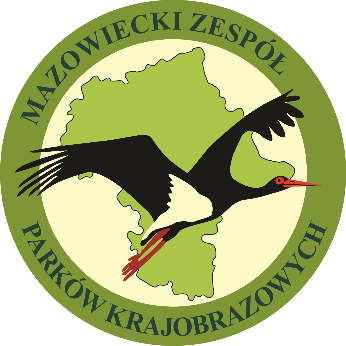 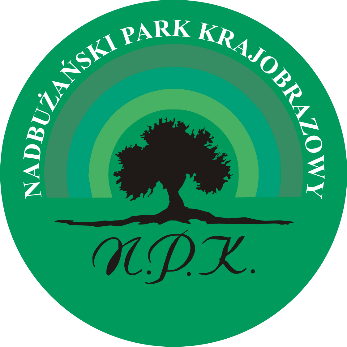 Regulamin Konkursu Plastycznego pn.„Zimowi skrzydlaci mieszkańcy Doliny Bugu”dla uczniów klas I-VIII szkół podstawowych.§ 1.OrganizatorOrganizatorem Konkursu Plastycznego pn. „Zimowi skrzydlaci mieszkańcy Doliny Bugu”, zwanym dalej konkursem jest Mazowiecki Zespół Parków Krajobrazowych / Zespół ds. Nadbużańskiego Parku Krajobrazowego zwany dalej Organizatorem§ 2.UczestnicyKonkurs skierowany jest do uczniów klas I-VIII szkoły podstawowej.§ 3.Cele konkursuCelem konkursu jest:poznawanie krajowych gatunków ptaków, inspirowanie dzieci i młodzieży do twórczej aktywności w zakresie tematyki przyrodniczej; rozwijanie wrażliwości ekologicznej,zainteresowanie zagadnieniem ochrony środowiska, w tym podniesienie świadomości i pogłębienie wiedzy ekologicznej i przyrodniczej;rozwijanie wyobraźni dzieci i młodzieży poprzez wykonanie pracy plastycznej – kolażu, na piękno otaczającej nas przyrody;ponowne wykorzystanie i przetwarzanie zużytych materiałów,rozbudzenie zainteresowań przyrodniczych wśród młodych uczestników;zachęcanie do obserwacji i poznawania piękna przyrody;promocja Nadbużańskiego Parku Krajobrazowego i pogłębianie wiedzy na jego temat.§ 4.Przedmiot i tematyka konkursuPrzedmiotem konkursu jest wykonanie pracy plastycznej - techniką kolażu, ukazującej piękno krajowych gatunków ptaków zimujących. Inspiracją do wykonania pracy niech będą obserwacje ptaków w Nadbużańskim Parku Krajobrazowym. Podglądanie skrzydlatych gości przy karmnikach, podczas spaceru w gronie rodzinnym, a także samodzielna lektura książek przyrodniczych opisujących zwyczaje, biologię i ptaków zimujących.§ 5.Warunki i zasady udziału w konkursieUczestnikami konkursu mogą być uczniowie z klas I-VIII szkoły podstawowej, którzy zgłaszają swoje prace do Komisji Konkursowej.Na konkurs uczestnik może zgłosić jedną pracę plastyczna. Tematyka prac powinna prezentować krajowe gatunki ptaków zimujących.Nadesłane na konkurs prace powinny być podpisane (imię, nazwisko, klasa, szkoła, imię i nazwisko nauczyciela).Prace zgłaszane na konkurs oceniane będą w dwóch grupach wiekowych: klasy I – III i klasy IV – VIII. Technika wykonania prac – kolaż.Format prac: A4Do każdej pracy autor dołącza oświadczenie rodzica / opiekuna prawnego dotyczące wyrażenia zgody na przetwarzanie danych osobowych i oświadczenie nauczyciela.Prace należy przesyłać lub dostarczyć osobiście do dnia 30.11.2022 roku do godz. 16.00 na adres: Nadbużański Park Krajobrazowy Kaliska 93, 07-130 Łochów lub e-mail: npk@parkiotwock.pl . W przypadku wysłania prac pocztą tradycyjną liczy się data stempla pocztowego.Komisja Konkursowa powołana przez Organizatora oceni nadesłane prace oraz przyzna w każdej kategorii trzy nagrody główne  (1-miejsce, 2-miejsce, 3-miejsce) i dwa wyróżnienia. Laureaci konkursu otrzymają nagrody książkowe.Rozstrzygnięcie konkursu i lista zwycięzców zostanie zamieszczona na stronie internetowej Mazowieckiego Zespołu Parków Krajobrazowych do dnia 16.12.2022r.Zapytania dotyczące konkursu należy kierować na adres e-mail: npk@parkiotwock.pl lub tel. 25 644 13 71.§ 6.Wymagania dotyczące prac konkursowychDostarczone prace pozostają do dyspozycji Organizatora, który ma prawo do korzystania z nich na wybranych przez siebie polach eksploatacji w nieograniczonym zakresie.Organizator zastrzega sobie prawo do publikacji zgłoszonych prac.Udział w konkursie jest jednocześnie wyrażeniem zgody przez uczestnika na wykorzystanie przez Organizatora danych osobowych (imię, nazwisko, klasa, nazwa szkoły). Dane te wykorzystane będą dla potrzeb konkursu oraz celów promocji 
i reklamy konkursu lub Organizatora w programach informacyjnych i innych formach przekazu medialnego oraz na stronie internetowej Organizatora.